1.1	النظر في منح توزيعات إضافية من الطيف للخدمة المتنقلة على أساس أولي وتحديد نطاقات تردد إضافية للاتصالات المتنقلة الدولية (IMT) والأحكام التنظيمية ذات الصلة لتسهيل تطوير تطبيقات الاتصالات المتنقلة عريضة النطاق للأرض وفقاً للقرار 233 (WRC-12)؛مقترحات أوروبية لتحديد نطاقات للاتصالات المتنقلة الدولية (IMT)MHz 1 518-1 427مقدمةإن نطاق التردد MHz 1 518-1 427 موزَّع بالفعل في جميع أنحاء العالم للخدمة المتنقلة، وهو يوفر فرصة جيدة لمواءمة طيف متجاور في جميع أنحاء العالم للاتصالات المتنقلة الدولية. وفي العديد من البلدان، تمكن إتاحة هذا المدى لتطبيقات الاتصالات المتنقلة الدولية في الأجل المتوسط أو البعيد:–	ويرد نطاق التردد  MHz 1 492-1 452بالفعل ضمن مواصفات مشروع الشراكة لتكنولوجيات الجيل الثالث اللاسلكية (3GPP)، وقد أسندته أوروبا للوصلة الهابطة التكميلية للاتصالات المتنقلة الدولية. وظل هذا النطاق دون استخدام تقريباً في جزء كبير من العالم رغم نشر بعض الأنظمة في الخدمات الإذاعية أو الإذاعية الساتلية.–	ويوفر ذلك خياراً ممكناً في المستقبل للإدارات الراغبة في النظر في استخدام الاتصالات المتنقلة الدولية في هذا النطاق، مع مراعاة متطلبات واستخدامات الخدمات القائمة في النطاقين التردديين MHz 1 452-1 427 وMHz 1 518-1 492.لذا تقترح أوروبا تحديد نطاق التردد MHz 1 518-1 427 لمواءمة الاتصالات المتنقلة الدولية في جميع أنحاء العالم. وبالإضافة إلى ذلك، تقترح أوروبا، من أجل تيسير التعايش بين تطبيقات الاتصالات المتنقلة الدولية ضمن الخدمة المتنقلة والخدمة الإذاعية الساتلية وكذلك من أجل توفير وضع تنظيمي مستقر طويل الأجل في النطاق MHz 1 492-1 452، أن تُعدل الإجراءات التنظيمية الحالية التي تحكم العلاقة بين الخدمة الإذاعية الساتلية وخدمات الأرض من خلال إدراج قيمة لكثافة تدفق القدرة (pfd) تعادل dBW/(m²/MHz) 113– في المادة 21 من لوائح الراديو. أما البلدان التي لديها رغبة في مواصلة تطبيق إجراء التنسيق بموجب الرقم 11.9 من لوائح الراديو فيما يتعلق بخدماتها للأرض بسبب متطلبات الحماية الأكثر صرامة (مثلاً، من أجل حماية أنظمة القياس عن بُعد للطيران)، فسيمكنها القيام بذلك من خلال تعديل استتباعي في التذييل 5 للوائح الراديو.وتقترح أوروبا أن يضع قطاع الاتصالات الراديوية توصية لتسهيل التوافق في النطاقات المتجاورة بين المحطات الأرضية للخدمة المتنقلة الساتلية في نطاق التردد MHz 1 525-1 518 والاتصالات المتنقلة الدولية في نطاق التردد MHz 1 518-1 492. ويُرفَق طياً تعديل للقرار 223 (WRC-12) يدعو قطاع الاتصالات الراديوية إلى إعداد هذه التوصية.وتقترح أوروبا أيضاً، لضمان حماية النطاق المنفعل MHz 1 427-1 400، أن تُفرَض في نسخة محدَّثة من القرار 750 (Rev.WRC-12) حدود إلزامية على الإرسالات غير المطلوبة في نطاق التردد MHz 1 427-1 400 من كل من المحطات المتنقلة (معدات المستخدم) ومحطات القاعدة العاملة في نطاق التردد MHz 1 452-1 427.وأخيراً، ترى أوروبا ألا يعتمد المؤتمر العالمي للاتصالات الراديوية (WRC-15) أي تدابير تنظيمية في الإقليم 1 بشأن التقاسم بين الخدمات المتنقلة للطيران والخدمات المتنقلة البرية. أما التوافق عبر الحدود بين الأنظمة في الخدمة المتنقلة البرية، بما في ذلك تطبيقات الاتصالات المتنقلة الدولية، وأنظمة القياس عن بُعد للطيران المشغَّلة في البلدان المدرجة في الرقم 342.5 من لوائح الراديو، فهي تعالَج، وستظل تعالَج، من خلال التنسيق الثنائي.المقترحاتالمـادة 5توزيع نطاقات الترددالقسم IV  -  جدول توزيع نطاقات التردد
(انظر الرقم 1.2)MOD	EUR/9A1A1/1MHz 1 525-1 300ADD	EUR/9A1A1/2A11.5	يحدد نطاق التردد  MHz 1 518-1 427لاستعمال الإدارات التي ترغب في تنفيذ الاتصالات المتنقلة الدولية (IMT). ولا يحول هذا التحديد دون أن يستعمل نطاق التردد هذا أي تطبيق للخدمات الموزع لها هذا النطاق ولا يحدد أولوية في لوائح الراديو.      (WRC-15)الأسباب:	لتحديد نطاق التردد MHz 1 518-1 427 للاتصالات المتنقلة الدولية.MOD	EUR/9A1A1/3338A.5	ينطبق القرار  750 (Rev.WRC-)في النطاقات MHz 1 400-1 350 وMHz 1 452-1 427 وGHz 23,55-22,55 وGHz 31,3-30 وGHz 50,2-49,7 وGHz 50,9-50,4 وGHz 52,6-51,4 وGHz 86-81 وGHz 94-92.(WRC-)    الأسباب:	لتحديث القرار 750 بإدراج المتطلبات الخاصة بالإرسالات غير المطلوبة من محطات أنظمة الاتصالات المتنقلة الدولية.المـادة 21خدمات الأرض والخدمات الفضائية التي تتقاسم
نطاقات تردد تفوق GHz 1القسم V  -  حدود كثافة تدفق القدرة الناتجة عن المحطات الفضائيةMOD	EUR/9A1A1/4الجدول 4-21 (Rev.WRC-)     الأسباب:	لضمان حماية أنظمة الأرض، بما فيها أنظمة الاتصالات المتنقلة الدولية من الخدمة الإذاعية الساتلية. ومن شأن قائمة البلدان أن تتضمن تلك الراغبة في الاستمرار بتطبيق إجراء التنسيق بموجب الرقم 11.9 من لوائح الراديو في التذييل 5.MOD	EUR/9A1A1/5التذييـل 5 (REV.WRC-)تعرف هوية الإدارات التي ينبغي التنسيق معها 
أو الحصول على موافقتها وفقاً لأحكام المادة 9MOD	EUR/9A1A1/6الجدول 1-5  (Rev.WRC-)    الشروط التقنية اللازمة لإجراء التنسيق
(انظر المادة 9)الأسباب:	للسماح للبلدان الراغبة في الاستمرار بتطبيق إجراء التنسيق بموجب الرقم 11.9 من لوائح الراديو فيما يتعلق بخدماتها للأرض بسبب متطلبات الحماية الأكثر صرامة (مثلاً، من أجل حماية أنظمة القياس عن بُعد للطيران)، بأن تقوم بذلك.MOD	EUR/9A1A1/7القـرار 223 (REV.WRC-)تحديد نطاقات تردد إضافية للاتصالات المتنقلة الدوليةإن المؤتمر العالمي للاتصالات الراديوية (جنيف، )،إذ يضع في اعتباره...ش)	أن دراسات قطاع الاتصالات الراديوية تتنبأ باحتمال الحاجة إلى طيف إضافي لدعم الخدمات المقبلة للاتصالات المتنقلة الدولية ولاستيعاب متطلبات المستعمل وعمليات نشر الشبكات في المستقبل...يدعو قطاع الاتصالات الراديوية...	أن يواصل دراساته بشأن إدخال مزيد من التحسينات على الاتصالات المتنقلة الدولية، بما في ذلك توفير تطبيقات قائمة على بروتوكول الإنترنت (IP) قد تتطلب موارد راديوية غير متوازنة بين المحطات المتنقلة ومحطات القاعدة؛	أن يواصل تقديم الإرشاد لضمان تمكن الاتصالات المتنقلة الدولية من تلبية احتياجات البلدان النامية والمناطق الريفية من الاتصالات في سياق الدراسات المشار إليها أعلاه؛	أن يدرج ترتيبات التردد المتخذة ونتائج هذه الدراسات في توصية أو أكثر من توصيات قطاع الاتصالات الراديوية.الأسباب:	لم تبت الدراسات الأولية بشأن توافق النطاق المجاور بين الاتصالات المتنقلة الدولية والخدمة المتنقلة الساتلية فيما إذا كانت هناك حاجة لتدابير تقنية لتسهيل توافق النطاق المجاور. وسيضمن هذا التغيير دراسة قطاع الاتصالات الراديوية لهذه المسألة. وإذا لزمت إجراءات في هذا الصدد، فإن توصية لقطاع الاتصالات الراديوية هي السبيل المناسب لتحقيق نهج عالمي متسق ومواءم.MOD	EUR/9A1A1/8القـرار 750 (REV.WRC-)التوافق بين خدمة استكشاف الأرض الساتلية (المنفعلة) 
والخدمات النشيطة ذات الصلةMOD	EUR/9A1A1/9يقـرر...الجدول 1-1الجدول 2-1الأسباب:	لضمان حماية خدمة استكشاف الأرض الساتلية (المنفعلة)، يجب أن يدرج في لوائح الراديو ما يتوافق مع التقرير ITU-R RS.2336 من المستويات الإلزامية ذات الصلة للإرسال غير المطلوب فيما يتعلق بنطاق التردد MHz 1 427-1 400.___________المؤتمر العالمي للاتصالات الراديوية (WRC-15)جنيف، 2-27 نوفمبر 2015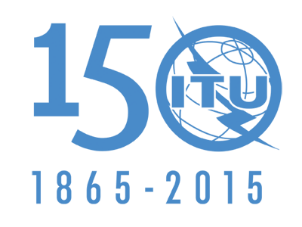 الاتحــــاد الـدولــــي للاتصــــالاتالجلسة العامةالإضافة 1
للوثيقة 9(Add.1)-A24 يونيو 2015الأصل: بالإنكليزيةمقترحات أوروبية مشتركةمقترحات أوروبية مشتركةمقترحات بشأن أعمال المؤتمرمقترحات بشأن أعمال المؤتمرالبنـد 1.1 من جدول الأعمالالبنـد 1.1 من جدول الأعمالالتوزيع على الخدماتالتوزيع على الخدماتالتوزيع على الخدماتالإقليم 1الإقليم 2الإقليم 31 429-1 427	عمليات فضائية (أرض-فضاء)	ثابتة	متنقلة باستثناء المتنقلة للطيران	 
	341.5    338A.51 429-1 427	عمليات فضائية (أرض-فضاء)	ثابتة	متنقلة باستثناء المتنقلة للطيران	 
	341.5    338A.51 429-1 427	عمليات فضائية (أرض-فضاء)	ثابتة	متنقلة باستثناء المتنقلة للطيران	 
	341.5    338A.51 452-1 429ثابتةمتنقلة باستثناء المتنقلة للطيران1 452-1 429	ثابتة	متنقلة  343.5 1 452-1 429	ثابتة	متنقلة  343.5 338A.5 342.5  341.5	341.5  338A.5  	341.5  338A.5  1 492-1 452ثابتةمتنقلة باستثناء المتنقلة للطيران   إذاعية إذاعية ساتلية   208B.51 492-1 452	ثابتة	متنقلة 343.5	إذاعية 	إذاعية ساتلية 208B.51 492-1 452	ثابتة	متنقلة 343.5	إذاعية 	إذاعية ساتلية 208B.5341.5  342.5  345.5	341.5  344.5  345.5	341.5  344.5  345.51 518-1 492ثابتةمتنقلة باستثناء المتنقلة للطيران
1 518-1 492ثابتةمتنقلة  343.5 
1 518-1 492ثابتةمتنقلة 
342.5  341.5344.5  341.5341.5نطاق التردداتالخدمة*الحد مقدراً بالوحدات dB(W/m2) 
لزاوية وصول () فوق المستوي الأفقيالحد مقدراً بالوحدات dB(W/m2) 
لزاوية وصول () فوق المستوي الأفقيالحد مقدراً بالوحدات dB(W/m2) 
لزاوية وصول () فوق المستوي الأفقيعرض النطاق
المرجعينطاق التردداتالخدمة*°5-°0°25-°5°90-°25عرض النطاق
المرجعيمرجع 
المادة 9الحالةنطاقات التردد (والإقليم)
للخدمة المطلوب التنسيق بشأنهاالعتبة/الشرططريقة الحسابملاحظاتالرقم 11.9GSO 
وnon-GSO/ للأرضمحطة فضائية تابعة للخدمة الإذاعية الساتلية في أي نطاق تتقاسمه على أساس أولي وبتساوي الحقوق مع خدمات الأرض وحيث لا تخضع الخدمة الإذاعية الساتلية لخطة ما، بالنسبة إلى خدمات الأرضMHz 790-620 (انظر القرار 549 (WRC-07))MHz 1 492-1 452 MHz 2 360-2 310 (الرقم 393.5)MHz 2 655-2 535 (الرقمان 417A.5 و418.5)GHz 17,8-17,7 (الإقليم 2)GHz 76-74عروض النطاق تتراكب: الشروط المفصلة لتطبيق الرقم 11.9 في النطاقين MHz 2 655-2 630 وMHz 2 630-2 605 معروضة في القرار 539 (Rev.WRC-03) للأنظمة غير المستقرة بالنسبة إلى الأرض في الخدمة الإذاعية الساتلية (الصوتية) عملاً بالرقمين 417A.5 و418.5، ومعروضة في الرقمين 417A.5 و418.5 للشبكات المستقرة بالنسبة إلى الأرض في الخدمة الإذاعية الساتلية (الصوتية) عملاً بهذه الأحكام. التحقق باستعمال الترددات المخصصة وعروض النطاقالنطاق الموزع لخدمة استكشاف الأرض الساتلية (EESS) (المنفعلة)النطاق الموزع لخدمات نشيطةالخدمة النشيطةحدود قدرة الإرسالات غير المطلوبة من محطات الخدمة النشيطة في عرض نطاق محدد لخدمة استكشاف الأرض الساتلية (المنفعلة)1...GHz 50,4-50,2GHz 50,2-49,7الخدمة الثابتة الساتلية (أرض-فضاء) بالنسبة للمحطات التي وضعت في الخدمة بعد تاريخ بدء نفاذ الوثائق الختامية للمؤتمر العالمي للاتصالات الراديوية (WRC-07):-dBW 10 لأي نطاق لخدمة استكشاف الأرض الساتلية (المنفعلة) قدره 200 MHz للمحطات الأرضية التي لا يقل كسب الهوائي فيها عن 57 dBi-20 dBW لأي نطاق لخدمة استكشاف الأرض الساتلية (المنفعلة) قدره 200 MHz للمحطات الأرضية التي يقل كسب الهوائي فيها عن 57 dBiGHz 50,4-50,2GHz 50,9-50,4الخدمة الثابتة الساتلية 
(أرض-فضاء) بالنسبة للمحطات التي وضعت في الخدمة بعد تاريخ بدء نفاذ الوثائق الختامية للمؤتمر العالمي للاتصالات الراديوية (WRC-07):-dBW 10 لأي نطاق لخدمة استكشاف الأرض الساتلية (المنفعلة) قدره 200 MHz للمحطات الأرضية التي لا يقل كسب الهوائي فيها عن dBi 57-dBW 20 لأي نطاق لخدمة استكشاف الأرض الساتلية (المنفعلة) قدره 200 MHz للمحطات الأرضية التي يقل كسب الهوائي فيها عن 57 dBi...	تنطبق هذه الحدود في ظروف السماء الصافية. وفي أحوال الخبو يجوز للمحطات الأرضية تجاوز هذه الحدود لدى استعمال التحكم في القدرة على الوصلة الصاعدة....	تنطبق هذه الحدود في ظروف السماء الصافية. وفي أحوال الخبو يجوز للمحطات الأرضية تجاوز هذه الحدود لدى استعمال التحكم في القدرة على الوصلة الصاعدة....	تنطبق هذه الحدود في ظروف السماء الصافية. وفي أحوال الخبو يجوز للمحطات الأرضية تجاوز هذه الحدود لدى استعمال التحكم في القدرة على الوصلة الصاعدة....	تنطبق هذه الحدود في ظروف السماء الصافية. وفي أحوال الخبو يجوز للمحطات الأرضية تجاوز هذه الحدود لدى استعمال التحكم في القدرة على الوصلة الصاعدة.النطاق الموزع لخدمة استكشاف الأرض الساتلية (EESS)
(المنفعلة)النطاق الموزع 
لخدمات نشيطةالخدمة النشيطةالمستويات القصوى الموصى بها لقدرة الإرسالات غير المطلوبة من محطات الخدمة النشيطة في عرض نطاق محدد لخدمة استكشاف الأرض الساتلية (المنفعلة) 1MHz 1 427-1 400MHz 1 429-1 427عمليات فضائية 
(أرض-فضاء)-36 dBW في نطاق قدره 27 MHz من نطاق الخدمة EESS (المنفعلة)MHz 1 427-1 400MHz 1 429-1 427متنقلة باستثناء متنقلة 
للطيران-60 dBW في نطاق قدره 27 MHz من نطاق الخدمة EESS (المنفعلة) لمحطات الخدمة المتنقلة باستثناءمحطات المرحلات الراديوية المنقولة-45 dBW في نطاق قدره 27 MHz من نطاق الخدمة EESS (المنفعلة) لمحطات المرحلات الراديوية المنقولةMHz 1 427-1 400MHz 1 429-1 427ثابتة-45 dBW في نطاق قدره 27 MHz من نطاق الخدمة EESS (المنفعلة) للاتصالات من نقطة إلى نقطةMHz 1 427-1 400MHz 1 452-1 429متنقلة-60 dBW في نطاق قدره 27 MHz من نطاق الخدمة EESS (المنفعلة) لمحطات الخدمة المتنقلة باستثناءمحطات المرحلات الراديوية المنقولة-45 dBW في نطاق قدره 27 MHz من نطاق الخدمة EESS (المنفعلة) لمحطات المرحلات الراديوية المنقولة-28 dBW في نطاق قدره 27 MHz من نطاق الخدمة EESS (المنفعلة) لمحطات القياس عن بُعد للطيران MHz 1 427-1 400MHz 1 452-1 429ثابتة-45 dBW في نطاق قدره 27 MHz من نطاق الخدمة EESS (المنفعلة) للاتصالات من نقطة إلى نقطة...	النطاق 1 429-1 435 MHz موزع أيضاً للخدمة المتنقلة للطيران في ثماني إدارات في الإقليم 1 على أساس أولي حصراً لأغراض القياس عن بُعد للطيران داخل أراضيها الوطنية (الرقم 342.5).......	النطاق 1 429-1 435 MHz موزع أيضاً للخدمة المتنقلة للطيران في ثماني إدارات في الإقليم 1 على أساس أولي حصراً لأغراض القياس عن بُعد للطيران داخل أراضيها الوطنية (الرقم 342.5).......	النطاق 1 429-1 435 MHz موزع أيضاً للخدمة المتنقلة للطيران في ثماني إدارات في الإقليم 1 على أساس أولي حصراً لأغراض القياس عن بُعد للطيران داخل أراضيها الوطنية (الرقم 342.5).......	النطاق 1 429-1 435 MHz موزع أيضاً للخدمة المتنقلة للطيران في ثماني إدارات في الإقليم 1 على أساس أولي حصراً لأغراض القياس عن بُعد للطيران داخل أراضيها الوطنية (الرقم 342.5)....